Meno:									Trieda:Meno:									Trieda:Marec2021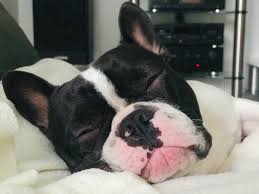 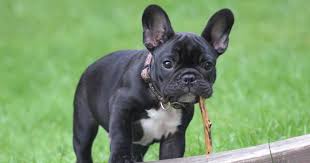 PondelokUtorokStredaŠtvrtokPiatokSobotaNedeľa1234567891011121314151617181920212223242526272829303124.3.202125.3.202126.3.202127.3.202128.3.202129.3.202130.3.2021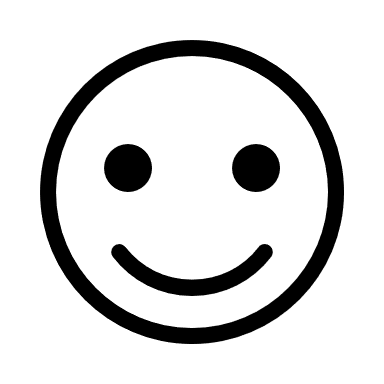 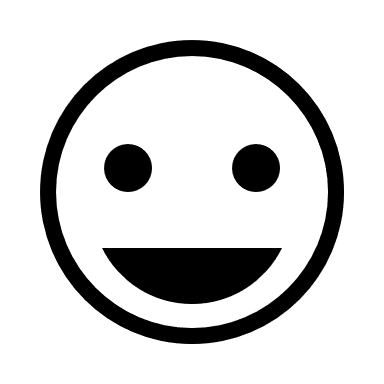 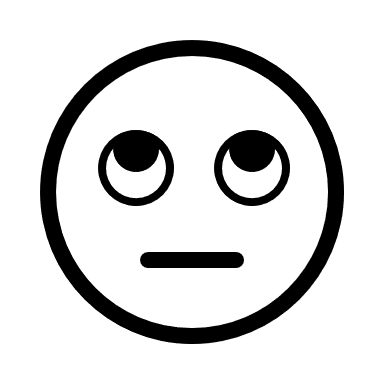 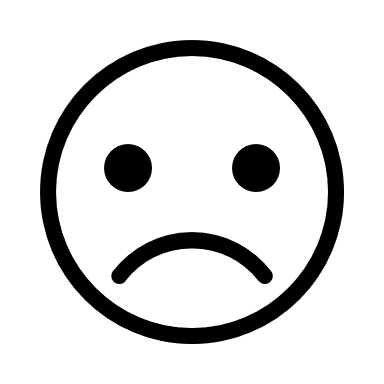 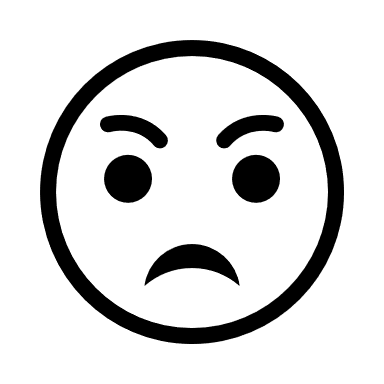 24.3.202125.3.202126.3.202127.3.202128.3.202129.3.202130.3.2021